学校改革〇〇〇〇〇〇〇における教師の〇〇〇〇〇〇川 〇一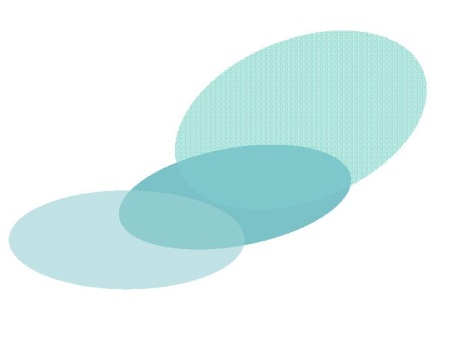 学校改革実践研究報告 No.000 2018.2福井大学大学院教育学研究科 教職開発専攻（教職大学院）目次はじめに第１部　〇〇中での自己変容第1章　〇〇〇〇1. 教職大学院での学びで実践を意味づける１）研究実践の意味を知る２）子どもを見る目の変容３）伝えることで共有する2. 〇〇〇〇〇１）研究実践の意味を知る２）子どもを目の変容３）伝えることで共有する3. 〇〇〇〇〇１）２）３）第2章　〇〇〇〇1. １）２）３）2. 〇〇〇〇〇１）２）３）3. 〇〇〇〇〇１）２）３）おわりに参考・引用文献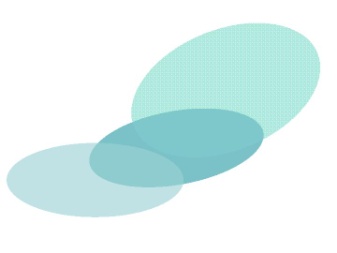 学校改革〇〇〇〇〇〇における教師の〇〇実践学校改革実践研究報告　No.0002018.2〇川 清一まるかわ　まるいち福井大学大学院教育学研究科教職開発専攻（教職大学院）〒910-8507 福井市文京3-9-1授業〇〇〇〇〇〇〇成長〇〇の□□を中心に〇藤 □一学校改革実践研究報告 No.78 2018.2福井大学大学院教育学研究科 教職開発専攻（教職大学院）授業〇〇〇〇成長学校改革実践研究報告　No.0002018.2〇藤 〇一まるふじ　まるいち福井大学大学院教育学研究科教職開発専攻（教職大学院）〒910-8507 福井市文京3-9-1